Uwaga: karta zapisu ucznia do kl.                 – dziecko mieszka poza obwodem szkołyZESPÓŁ SZKÓŁ SZKOŁA PODSTAWOWA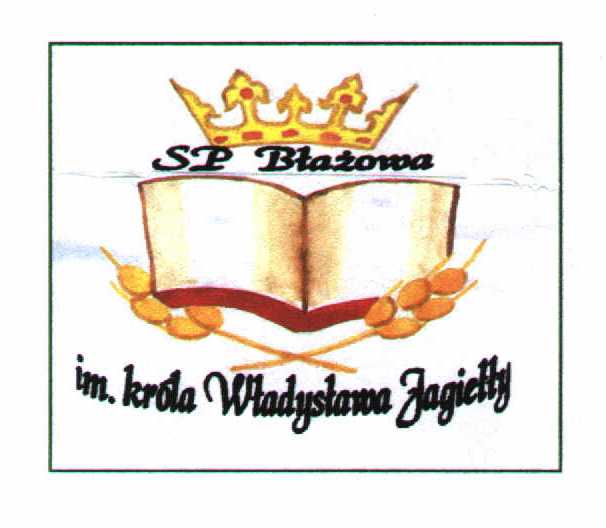 IM. KRÓLA WŁADYSŁAWA JAGIEŁŁY BŁAŻOWEJ                                 ul. Armii Krajowej 11,  36-030 Błażowa, tel. 2297-015                         www.sp.blazowa.net  e-mail: zs.spblazowa@gmail.comKARTA ZAPISU UCZNIA DO KLASY ISZKOŁY PODSTAWOWEJ IM. KRÓLA WŁADYSŁAWA JAGIEŁŁY W BŁAŻOWEJProszę o przyjęcie mojej córki/syna  …................................................................................                 w roku szk. 2019/2020 do klasy …...Szkoły Podstawowej im. Króla Wł. Jagiełły w Błażowej. W przypadku zmiany swojej decyzji niezwłocznie poinformuję szkołę o tym fakcie.Dane o uczniu :Data urodzenia : ........................................................, miejsce ..........................................dzień, miesiąc, rokAdres stałegozameldowania ............., ...................., .............................., ............................, ...............         kod,                  poczta,                        miejscowość,                           ulica,                            nr domuAdres zamieszkania .............., ...................., .............................., .................., ...............                                                            kod,                poczta,                             miejscowość,                      ulica,              nr domuDane o rodzicach: imiona i nazwisko rodziców (prawnych opiekunów)ojciec ......................................................................nr tel. ………………………………………matka ......................................................................nr tel. ………………………………………Udział dziecka w wychowaniu przedszkolnym Informacje dodatkowe(odpowiadając proszę zaznaczyć odpowiednie kratki) - Dziecko zamieszkałe na terenie obwodu szkoły ale zameldowane w innym miejscu - Dziecko, którego rodzeństwo uczęszcza już do Szkoły Podstawowej im. Króla Władysława Jagiełły w Błażowej, - Dziecko, którego krewni (babcia, dziadek, dalsza rodzina) wspierający rodziców/opiekunów prawnych w zapewnieniu mu należytej opieki, zamieszkują w obwodzie szkoły - Droga dziecka do szkoły jest krótsza lub bardziej bezpieczna niż do szkoły obwodowej. - Opis predyspozycji, uzdolnień kandydata, które mogą być rozwijane i realizowane w szkole np. artystyczne, sportowe - Dziecko, którego rodzice pracują w pobliżu szkoły - dziecko wychowywane przez jednego rodzica, - Wielodzietność rodziny kandydata - Niepełnosprawność kandydata - Niepełnosprawność jednego z rodziców kandydata - Niepełnosprawność obojga rodziców kandydata - Niepełnosprawność rodzeństwa kandydata - Samotne wychowywanie kandydata w rodzinie - Objęcie kandydata pieczą zastępcząSzkoła Podstawowa im. Króla Władysława Jagiełły w Błażowej jest: - pierwszym wyborem, - drugim wyborem, - trzecim wyborem - Niniejszym przyjmuję do wiadomości i wyrażam zgodę na gromadzenie, przetwarzanie                                   i udostępnianie danych osobowych zawartych w karcie, w systemach informatycznych szkoły oraz organów uprawnionych do nadzoru nad jednostkami oświatowymi. Przetwarzanie danych odbywać się będzie zgodnie z ustawą o ochronie danych osobowych (tekst jednolity Dz.U. z 2002 r. Nr 101, poz.926 z późniejszymi zmianami).  - Wyrażam zgodę na publikowanie danych osobowych (imię i nazwisko, klasa, szkoła, rok urodzenia) oraz wizerunku mojego dziecka w publikacjach szkolnych (strona internetowa, foldery, gazetki szkolne itp.) oraz w prasie, radiu i telewizji, w szczególności w związku z odnoszonymi przez nie sukcesami. - Oświadczam, że wszystkie podane w niniejszym Wniosku dane są zgodne ze stanem faktycznym. Jestem świadomy(a) odpowiedzialności karnej za złożenie fałszywego oświadczenia.Oświadczam, że zapoznałem(am) się z przepisami ustawy z dnia 14 grudnia 2016 roku Prawo oświatowe (Dz.U. z 2017 r. poz. 59) obejmującymi zasady rekrutacji do przedszkoli oraz przepisami wykonawczymi. W szczególności mam świadomość przysługujących komisji rekrutacyjnej rozpatrującej niniejszy Wniosek uprawnień do potwierdzenia okoliczności wskazanych w powyższych oświadczeniach. Przyjmuję do wiadomości, że w przypadku zakwalifikowania dziecka do jednostki będę zobowiązany(a) potwierdzić wolę korzystania z usług jednostki w terminie podanym                                       w harmonogramie postępowania rekrutacyjnego. Mam świadomość, ze brak potwierdzenia woli                       w ww. terminie oznacza wykreślenie dziecka z listy zakwalifikowanych i utratę miejsca w jednostce. - Oświadczam, że nie mam ograniczonej, ani nie jestem pozbawiony(a) władzy rodzicielskiej. - Wyrażam zgodę na uczestniczenie mojego dziecka  w zajęciach religii.………………………………………..                                                                                  ……………………………………………….Podpis matki/opiekunki prawnej                                                                                                                                              Podpis ojca/opiekuna prawnegoPIERWSZE IMIĘ DRUGIE IMIĘNAZWISKOPESEL1.Czy dziecko korzystało z opieki przedszkolnej?             TAK                                                                  NIE (proszę zakreślić właściwą odpowiedź)2.Jeżeli tak proszę o wpisanie nazwy przedszkola 